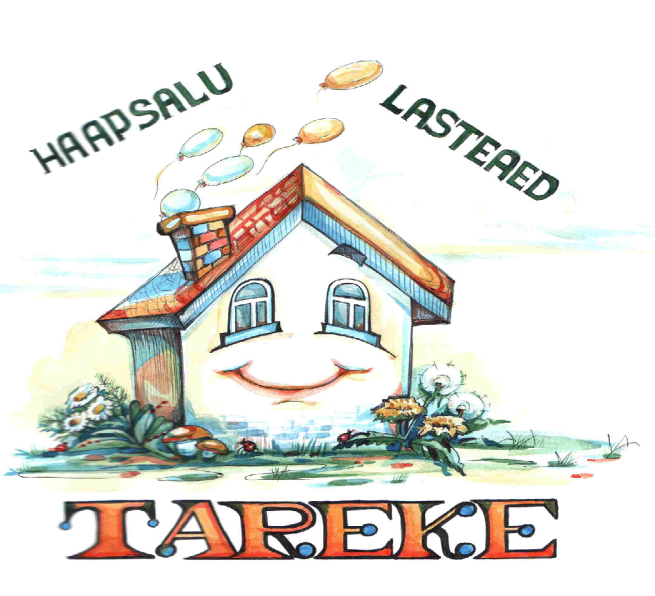           HAAPSALU LASTEAED TAREKE                            ARENGUKAVA 2022-2023-2024    SISSEJUHATUS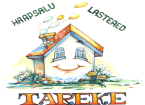 Haapsalu Lasteaed Tareke arengukava aastateks 2022 - 2024 on dokument, mis määrab lasteaia arengu põhisuunad ja valdkonnad, tegevuskava ning arengukava uuendamise korra. Arengukava on täienev ja arenev strateegiline dokument, milles kajastub lasteaia missioon, visioon, arengu eesmärgid ja põhisuunad. Eesmärkide ja põhisuundade seadmisel on lähtutud lasteaia sisehindamise ja enesehindamise tulemustest, lasteaia õppekavast, mis vastab koolieelse lasteasutuse riiklikule õppekavale, lasteaia põhimäärusest, alushariduse seadusest, Haapsalu linna arengukavast.Lasteaed toetab lapse üldoskuste (enesekohaste, sotsiaalsete, mängu- ja õpioskuste) kujunemist ja lapse arengut seitsmes õppe- ja kasvatustegevuse valdkonnas: mina ja keskkond; keel ja kõne; eesti keel kui teine keel; matemaatika; kunst; muusika; liikumine. Lastele on tagatud logopeediline, eripedagoogiline tugi. Kasutame  Hea Alguse-, keelekümbluse-, uurimusliku-, õuesõppe- ning Reggio Emilia pedagoogikate elemente, millega toetame laste individuaalsust, loovust ja mängu kaudu õppimist. Osaleme projektis “Kiusamisest vaba”. Suurt rõhku pöörame väärtuskasvatusele, soodustades lastes ja peredes sallivust, hoolivust, austust ja julgust. Lasteaed kuulub TEL lasteaedade võrku.Arengukava on aluseks tegevuskavale, mille eesmärkide realiseerumine toimub läbi konkreetsete tegevuste. Dokumenti muudetakse ja täiendatakse koos meile esitatavate nõudmistega ja meid ümbritsevate oludega.     LASTEAIA MISSIOON JA VISIOONLASTEAIA MISSIOONLASTEAIA VISIOON   TRADITSIOONID JA ERIPÄRALasteaed on avatud, paindlik ning suudab reageerida ühiskonnas toimuvatele muutustele. Lasteaial on läbi aegade olnud tugev, koolitatud pedagoogiline personal. Personali iseloomustab tolerantsus, loov ja mänguline lähenemine töös lastega, positiivne hoiak, uuendusmeelsus. Väärtustatakse kodukohta, oma maa kultuuritraditsioone ning üldtuntuid väärtushinnanguid.Lasteaia eripäraks on mitmekultuurilisus. Rääkides lastele Eesti kultuurist, näitavad õpetajad lugupidamist ka teiste kultuuride tavade, tähtpäevade ja keele vastu.  Omame kogemusi muukeelsete laste vastuvõtuks, neile eesti keele õpetamiseks. Nõustame peresid paremaks kohanemiseks. Meie õppe- ja kasvatustöö aluseks on looduse ja rahvakultuuri tutvustamine läbi aastaaegade, terviseedendamise, mitmekultuurilisuse. Eesti keele ja kultuuri tutvustamisega soodustatakse muukeelse lapse ja ka tema pere sulandumist eesti ühiskonda. Eesti traditsioonidega koos õpitakse tundma ka teisi maid, rahvaid. Väärtustatakse teatrikunsti ja pikaajalisi traditsioone, tähistatakse lastele eakohaselt ja arusaadavalt kalendritähtpäevi. Viiakse läbi liikluse-, spordi ja trviseedenduse tegevusi ja -nädalaid.  Korraldatakse üritusi, kus osalevad teiste Haapsalu lasteaedade lapsed (koolieelikud). Tähistame ka teiste kultuuride üritusi, nt Slaavi kultuuri “Maslenitsa” rõõmustab lapsi oma värvika peo- ja pannkookidega. Hiina kalendri uusaasta tähistamisega pöörame tähelepanu Idamaade kultuurile. 2014. aasta sügisest tegutseb prantsuse keele ring. Lapse mitmekultuurilisele arengule on väga oluline see, et laps oskab hinnata oma vanemate kultuuri, kui ka see, et ta suudab elada teises kultuurikeskkonnas. Lapse vanemad peavad mõistma, et tähtsustades oma kultuuri, toob uute kultuuride tutvustamine lapse ellu uusi väärtusi, mõistmist ja teadmisi.    LASTEAIA PÕHIVÄÄRTUSED   ARENGUKAVA EESMÄRGIDÕPPE- JA KASVATUSTEGEVUSE EESMÄRGIDLäbi etenduste lavastamise, sündmuste tähistamise, riikide ja sümboolika tutvustamise, luule, kunsti ja muusika tunneb laps erinevate rahvuste kultuuri ja traditsioone. Omab julgust end väljendada, esineda.Läbi tervise edendamise, tervisliku toitumise, spordi ja liikumistegevuste omab laps teadmisi tervise hoidmisest ning tervislikust eluviisist.Läbi lõimitud mänguliste tegevuste valdkondades: “Mina ja keskkond”, “Keel ja kõne”, “Matemaatika”, “Muusika”, Liikumine” suhtub laps õppe-kasvatus protsessi positiivselt ning omab head ettevalmistust kooliks.Lapsel on esmased oskused ja praktiline kogemus saada hakkama erinevates ohtlikes situatsioonides (tänavaliikluses, eksimisel, tuleõnnetuses, olles jääl, ujumises, võõraste inimestega kokkupuutumisel, digiturvalisuses, hätta sattunud päästmises). Digivahendeid kasutades tunneb laps õppeprotsessi vastu huvi, on motiveeritud ning seeläbi omandab esmaseid digioskusi.EESTVEDAMISE JA JUHTIMISE EESMÄRGIDLasteaia juhtkonna poolt on loodud tingimused, kus töötajal on head võimalused töö planeerimiseks, õppe-kasvatustöö läbiviimiseks, enesearendamiseks.Lasteaial on kindlad väärtused, mis iseloomustavad töötajate tegevusi, käitumist ning millele tuginevad töötajate suhted: meeskonnatöö; loovus, avatus uuendustele; kvalifitseeritud ja püsiv kaader; turvalisus; lapse individuaalsusest lähtuv õppe-kasvatustöö.Lasteaias on põhiprotsessi sätestav põhimäärus ja õppekava ning muud kaasnevad dokumendid: korrad, käskkirjad.Töötajal on info, kuidas toimida eriolukordade puhul (kontakt meediaga; ebakaine lapsevanem; erivajadustega laps, tulekahju). Info jõuab ettenähtud kanalite läbi iga töötaja ning lapsevanemani.Läbi konkreetsete tegevuste (meeskonnatöö, koosolekute, ideede väljatoomise) on toetatud lasteaia eripära ja traditsioonid.PERSONALIJUHTIMISE EESMÄRGIDPersonalijuhtimine on paindlik ja muutustele avatud.Personalile on loodud arenguvõimalused läbi täiendkoolituste, kõrgema hariduse omandamise.Personali rahulolu tööga ei vähene, mikrokliima on positiivne. Väljundiks tagasiside küsitlus.Iga personali liige leiab tunnustamist nii professionaali kui töötajana.Uued töötajad on toetatud. Sulandumine kollektiivi on sujuv, positiivne.Suhtlemine personali vahel on avatud, aus.HUVIGRUPPIDEGA KOOSTÖÖ EESMÄRGIDHuvigruppidega on loodud usalduslikud, informatsiooni vahetamisel ja koostööl põhinevad vastastikku kasulikud suhted nii organisatsiooni kui üksiktöötaja tasemel.Lapsevanematega on hästi toimiv koostöö, kõik kasutavad e-lasteaeda, rahulolu tagasiside vanematelt on positiivne.Iga lapsevanem on teadlik ilmastikule vastavast lapse riietusest, vahetusriietest, spordiriietusest. Teeb koostööd lasteaiaga, on õigeaegselt informeeritud.Lastel on teadmised meie linna asutustest, ametitest, olulistest paikadest.Lasteaed teeb koostööd (infovahetus, ootused, ümarlauad, tagasiside) Rajaleidja ja Haapsalu Hariduse Tugiteenuste keskuse, Haapsalu Linnavalitsuse ning koolidega.RESSURSSIDE JUHTIMISE EESMÄRGID
Õueala:Lasteaia õueala on kaasaegsete atraktsioonidega, ohutu ja mitmekülgseid õuesõppe võimalusi pakkuv.Tulekahju korral evakueerimise kogunemisplats ohutusmärgiga märgistatud.Õueala maapind tasandatud, laste mängimise võimalused ohutud, vananenud atraktsioonid eemaldatud.Majatagusele õuealale loodud seiklusrada.Lasteaia esise parkla freesasfaltkate vahetatud asfaltkatte vastu.Õuesõppe toetamiseks soetatud puitlauad.Välisustele paigaldatud uksekellad.I ja IV rühma sissepääsu siseseinad ja varikatuste plekk-katted vihmaveekindlad.I rühma sissepääsu siseuksed vahetatud.Piiratud kompostinurk tühjendatud.Mängumajade sisemus ja välisseinad viimistletud.Lillepeenrad rikastatud.Välisfassaadi osaline remont ja viimistlus tehtud.Kogu lasteaia hoone aknad kontrollitud, reguleeritud.Sõimerühmade õuealadel aegunud atraktsioonid uuendatud/kaasajastatud, maapind tasandatud.Hoovialalt ohtlikud puud eemaldatud.Siseruumid:Kõik laste tualetid varustatud paberiga, prügikastiga.Laste tualettpottide loputuskastide süsteemid vahetatud.I korruse siseruumide põrandad, trepid illustreeritud õpetlike kleebistega (numbrid, kujundid, sõnad jne).Metoodilises toas korrastatud raamatukogu, uuendatud mööbel, korrastatud arvutite kaablid, sein viimistletud. Rühmaruumid, köök ja pesuruumid renoveeritud (I ja VI rühma pesuruum, köök). I korruse koridor ja puhketuba renoveeritud.Lasteaia hoone akende pesu muudetud turvaliseks.Vananenud tekstiilid uutega asendatud (saali kardinad, tekid, padjad).V ja VI rühmade nõudepesuruumidesse paigaldatud boilerid/ nõudepesumasinad.IV, V, VI rühmadesse soetatud uued sektsioonkapid.Kelder tühjendatud mittevajalikust seisvast ja mahakantud varast.Tööstuslik nõudepesumasin kööki ostetud, paigaldatud.Ventilatsioonisüsteem kontrollitud, vajadusel ümber ehitatud.CO2  mõõtja soetatud.V rühma vanad laevalgustid vahetatud.I rühma põranda remont teostatud (nt.põrandal uus laminaat).Lasteaia keldris asuv torustik välja vahetatud.Õppevahendid:Digitehnoloogia ja robootika valdkond arendatud/täiustatud. Personal koolitatud. Lapse arengut toetav õpikeskkond ning vahendid uuendatud/kaasajastatud.Pedagoogidel esmaabi- ja tervisetõendid uuendatud.Rühmadesse soetatud projektorid.Interneti kasutamine on ohutu ja oskuslik (koolitused).    LASTEAIA TEGEVUSKAVA AASTATEKS 2022 - 2024 ÕPPE-KASVATUSTEGEVUSEESTVEDAMINE JA JUHTIMINEPERSONALIJUHTIMINEKOOSTÖÖ HUVIGRUPPIDEGARESSURSSIDE JUHTIMINE    ARENGUKAVA UUENDAMISE KORDArengukava muudatused kinnitab linnavalitsus (Haapsalu Linnavolikogu otsus). Arengukava  täitmist analüüsitakse ja kava täiendatakse vajadusel iga aasta augustis vastavalt lapsevanemate, hoolekogu ja pedagoogilise nõukogu ettepanekutele. Lasteaia arengukava uuendamise vajadus sõltub ka: linna arengukava muutustest; õigusaktide muutustest.Arengukava uuendamise korraldamise eest vastutab lasteaia direktor. Uuendatud arengukava pannakse avalikuks tutvumiseks ning sellest teavitatakse lapsevanemaid, pedagooge ja üldsust. Lasteaia arengukava alusel koostatakse igaks õppeaastaks lasteaia tegevuskava, mis on kättesaadav nii lapsevanematele kui personalile.Haapsalu Lasteaed Tareke on arenev ning uuendusmeelne lasteaed, kus väärtustatakse iga last. Lapse arengut toetatakse talle sobivaimal viisil, saavutatakse kooliks hea ettevalmistus. Lapsevanemad on kaasatud, rahulolevad ning koostööaltid. Personalile on tagatud arengut toetav ja hea töökeskkond.Haapsalu Lasteaed Tareke on väljakujunenud traditsioonidega haridusasutus, mida iseloomustab lapsest lähtumine ja pidevalt arenev mitmekultuuriline kasvu- ja töökeskkond.Turvaline, mänguline ja „Lapsest  lähtuv“ õppekasvatustöö.  Atraktsiooniderikas ja hoolitsetud õueala; mänguruumid kaasaegse sisustusega; lapsest lähtuv õppekasvatustöö; eesmärgipõhine planeerimine; lõimitud tegevused; mänguline õppetöö.Kvalifitseeritud ja püsiv personal.       Aastaid koos töötanud professionaalne-, pühendunud personal, kes väärtustab oma tööd ning positiivseid majasiseseid suhteid. Personalist hooliv ja personali väärtustav juhtkond.Valmisolek meeskonnatööksOleme ausad, usaldusväärsed, vastutustundlikud ning toetavad kolleegid, kes austavad koostööd ja lahenduste leidmist. Initsiatiiv ja ideed leiavad kollektiivis toetust ja elluviimist. Oleme tähelepanelikud ja hoolivad, austame igaühe isikupära.Loovus ja avatus uuendustele                 Ideede julge ellu viimine,  julgus esineda, avaldada arvamust. Õpime kogemustest, väärtustame algatusvõimet ja pealehakkamist. Oleme avatud uuendustele, arvestame muudatustega nii hariduses kui ühiskonnas.Koostöö huvigruppidegaTeeme koostööd lastevanematega, Haapsalu Linnavalitsususega, koolidega, Haapsalu Hariduse Tugiteenuste- ning Rajaleidja keskusega. TEGEVUSEDAEG2022 - 2024VASTUTAJADTEGEVUSTE TULEMUSEDTeadmistepäev.SeptemberJuhtkond, õpetajadÕppeaasta pidulik algus.Sügisnäitus.SeptemberÕpetajad, lapsevanemadAiasaaduste tundmine.Esteetilise vormistamise oskus.Orienteerumismäng.Sügis/KevadJuhtkond, õpetajadKodukoha, ruumi, ohtude tundmine läbi õppemängu.Liiklusenädal rühmades.SeptemberÕpetajadLiiklusreeglite tundmine.Sügis aias, põllul, metsas, veekogudes.SeptemberÕpetajadSügislooduse tundemärkide teadmine.Kolletamisepäev.OktooberÕpetajadKalendritähtpäevade tundmine ja tähistamine.Leivanädal.OktooberÕpetajad, juhtkondLeiva tähtsusest teadmiste omami-ne, viljade tundmine, leiva küpseta- mine, eri leiva sortide maitsmine.“Tulest targem” programm.OktooberJuhtkondOskus tegutseda tulekahju olukorras.Isadepäev.NovemberÕpetajad, lapsevanemadKalendritähtpäevade tähistamine, tegevused pühendatud isadele.Lasteaia sünnipäev.NovemberJuhtkond, õpetajad, lapsevanemadTähtpäevade tähistamine, traditsioonide säilitamine.Mardipäev. Kadripäev.NovemberÕpetajad,lapsevanemadKalendritähtpäevade tundmine ja tähistamine.Talvekontsert.DetsemberÕpetajadEsinemisoskuste omamine,traditsioonide säilitamine.Päkapikud, Advendi-päevade tähistamine.DetsemberÕpetajadVanad ja uued jõulu- ja uusaastakombed.Jõululaat.DetsemberJuhtkond,õpe-tajad, vanemad, hoolekoguKoostöö huvigruppidega.Talve- ja jõulupeod.DetsemberÕpetajad, lapsevanemadJõulu- ja uusaasta tähistamine.Traditsioonide säilitamine.Loodus, linnud ja loomad talvel.JaanuarÕpetajadTalviste looduse tundemärkide teadmine.Rahvusvaheline 112 päev.VeebruarÕpetajadOhtlikes olukordades käitumisreeglite oskuste omamine.Maslenitsa.VeebruarÕpetajadEri kultuuride traditsioonide tähistamine.Vastlapäev.VeebruarÕpetajadKalendritähtpäevade tundmine ja tähistamine.Sõbrapäev.VeebruarÕpetajad,lapsevanemadRahvusvahelise tähtpäeva tähistamine.Uue aasta vastuvõtt Hiina kalendri järgi.VeebruarÕpetajadEri kultuuride traditsioonide tähistamine.Eesti  iseseisvuspäeva tähistamine.VeebruarÕpetajadEesti rahva ühtsuse- ja patriotismi tunde loomine.Loodus kevadel.MärtsÕpetajadLooduses muutumiste tähele- panekud. Aastaaegade tundmine.Emakeelepäev.MärtsÕpetajadLuule, laulude, etenduste esitamine erinevates emakeeltes.Teatrikuu.MärtsÕpetajadRühmade etenduste esitamine. Kohtumised teatri kuulsustega.Spordipäevad.AprillLiikumisõpetaja, õpetajadTervisliku eluviisi edendamine.Tuleohutusõppus.MaiJuhtkond, õpetajadOskus käituda ohtlikes olukordades (tuleoht).Emadepäev.MaiÕpetajadKalendritähtpäevade tähistamine, emadele pühendatud tegevused.Koolieelikute päev.MaiÕpetajadLasteaedade ühistegevus linna territooriumil.Koolieelikute õnnitlemine.MaiÕpetajad, lapsed, lapsevanemadKoolieelikute pidulik õnnitlemine. Traditsioonide säilitamine.Pidulik lõpuaktus.MaiÕpetajad,lapsevanemadKoolieelikute pidulik aktus.Traditsioonide säilitamine.Tantsupidu.Mai - JuuniMuusikaõpetajaLinna ühisüritustest osavõtmine.Traditsioonide säilitamine.Suve saabumine.Juuni - AugustÕpetajad, vanemadSuve rõõmude nautimine, puhkused, vabamängu aeg.TEGEVUSEDAEGVASTUTAJADTEGEVUSTE TULEMUSED1. Jätkuvalt toetada kollektiivi põhiväärtusi ja strateegilisi eesmärke.2022 – 2024Direktor,õppealajuhataja,õpetajad.Positiivne tagasiside rahuloluküsitluses. Saadud vastavad koolitused; rahuldatud ettepanekud, võimaldatud osavõtt planeerimises.2. Parendada õpetajate ja õpetaja abide töötingimusi.2022 – 2024Direktor, majandusjuhataja.Õpetajate positiivne tagasiside; sobiv keskkond töötamiseks; töötajate palgatõus; püsiv kaader; kaasaegsed töövahendid.3. Hoida kindlaid väärtusi läbi tegevuste ja käitumise.2022 – 2024Direktor,õppealajuhataja, õpetajad.Ühtsed väärtused kõikidel töötajatel läbi õppetegevuste, käitumise. Üksmeelsed ped. nõupidamiste otsused.4. Kavandada käesoleva ning uue õppeaasta sündmused arvestades maja strateegilisi eesmärke, traditsioone ja põhisuundi.2022 – 2024Direktor,õppealajuhataja,õpetajad.Plaanitud üritused vastavad maja eesmärkidele, suundadele ja traditsioonidele. Üksmeelsed ped. nõupidamiste otsused.5. Vaadata üle meeskondade töö. Vajadusel luua uued meeskonna grupid.2022 – 2024Direktor,õppealajuhataja õpetajad.Hästi toimivad meeskonnad. Tulemused esitletud pedagoogilistel nõupidamistel. 6. Jätkuvalt jälgida lasteaia õppekava vastavust muutustele, vajadusel uuendada.2022 - 2023 Direktor, õppealajuhataja, õpetajad.Uuendatud ning uuendustele vastav lasteaia õppekava.7. Jätkata rühmade liitumist “Kiusamisvaba lasteaed” projektiga.2022 – 2024 Direktor,õppealajuhataja, õpetajad. Liitunud ja koolitatud uued rühmad “Jänkud” ja “Siilikesed”. 8. Luua kindlad infoliinid.2022 – 2024 Direktor, õppealajauhataja.Info jõuab iga töötajani õigeaegselt. E-post, Eliis, suletud Fb grupp, telefon.9. Vaadata üle ja vajadusel kinnitada lasteaia eripära ja traditsioonid.2022 – 2024 Direktor,õppealajuhataja,õpetajad.Kaasatud, informeeritud personal. Üksmeelsed ped. nõupidamiste otsused.TEGEVUSEDAEGVASTUTAJADTEGEVUSTE TULEMUSED1. Vajalik E-lasteaia süsteemi arendamine.2022 – 2024 Juhtkond.100% toimiv e-lasteaed; pedagoogid oskavad käsitleda antud portaali. Arvutikasutusoskus toetatud, koolitused läbitud.2. Vaadata üle personali tunnustus-süsteem. Jätkata Aasta Õpetaja esitamist.2022 – 2024Juhtkond, õpetajad.Toimiv tunnustussüsteem. Aasta Õpetaja kandidaadid esitatud, silmapaistev personal tunnustatud.3. Täiendada töötajate tagasiside ankeeti.2022 – 2024 Juhtkond,Õpetajad.Positiivne tagasiside saavutatud, küsitlused analüüsitud.4. Luua töötajatele enesetäiendamise võimalused: koolitused, kõrgema hariduse omandamine.2022 – 2024 Juhtkond, töötajad.Läbi koolituste ja õppimise kvalifitseeritud kaader. Võimaldatud kõrgema hariduse (bakal. ja magistrikraadi) omandamine. Võimaldatud koolitused, kursused.5. Selgitada välja personali vajadused.   Lahendada tekkinud probleemid.2022 – 2024Juhtkond.Rahuloluküsitlus, positiivne tagasiside.6. Toetada tööle asunud uusi töötajaid.2022 – 2024;Direktor, õppealajuhataja, õpetajad.Uued töötajad sujuvalt sulandunud töö kollektiivi. Vajalik info olemas; lasteaia juhtkonna ja töötajate poolt uus töötaja toetatud.TEGEVUSEDAEGVASTUTAJADTEGEVUSTE TULEMUSED1.Rikastada koostööd huvigruppidega: lapsevanemad, HLV.2022 – 2024Juhtkond, õpetajad, huvigrupid.Vastastikune positiivne koostöö lastevanematega ja ka muude huvigruppidega.2. Jõuda 100% e-lasteaia kasutamiseni.2022 – 2024Juhtkond, õpetajad, huvigrupid.Kõik vanemad registreeritud e-lasteaeda, info edastamine kiire, info kättesaadav.3. Jätkata ja tõhustada koostööd  spordiklu-bidega, sportlastega. 2022 – 2024 Liikumisõpetaja, õpetajad, direktor,huvigrupid.Kohtumised ja treeningud klubidega, kuulsate Eesti sportlastega. Korral- datud näidistreeningud, huviringid.4. Jätkata ja tõhustada koostööd “Rajaleidja” keskusega,Haapsalu Hariduse Tugiteenuste keskusega.2022 – 2024 Direktor, õppealajuhataja, õpetajad,huvigrupid. Probleemide vähenemine kvalifi- tseeritud spetsialistide abi saamisel. “Rajaleidja”, “Haapsalu Tugiteenuste keskuse” esindaja osaleb lastevane- mate koosolekutel, ped. nõupida- mistel. Spetsialist vaatleb lapsi, nõustab töötajaid ja lapsevanemaid.5. Viia läbi terviseüritusi koos peredega: piknikuid, kohtumisi tervisliku eluviisi edendajatega.2022 – 2024 Direktor, õppealajuhataja, õpetajad, huvigrupid.Toimuvad laste ja lastevanematega ühistegevused. Tervislikud eluviisid omandatud. Spordipäevad, piknikud, kohtumised koolitajatega planeeritud, läbi viidud.6. Rikastada meie linna erinevate asutuste tutvustust lastele.2022 – 2024 Direktor, õpetajad, huvigrupid.Lapsed tunnevad linna asutusi. Lapsed külastavad muuseumeid, poode, linnavalitsust, koole, hambaravi jms.7. Võimaldada kooli-eelikutele edaspidist Haapsalu Noorte-keskuse külastamist.2022 - 2024Õpetajad,koolieelikute rühm, huvigrupid.Lapsed tunnevad paremini linna asutusi. Koolieelikute eale vastavad tegevused.TEGEVUSEDAEGVASTUTAJADTEGEVUSTE TULEMUSED1. Soetada CO2  mõõtja.2022Juhtkond.Õhukvaliteet väljaselgitatud, analüüsitud, parendatud.2. Soetada IV, VI rühma sektsioonkapid.2022Juhtkond.Õpetaja töökeskkond parendatud. Rühma keskkond kaasajastatud.3. Paigaldada V ja VI rühmade nõude- pesuruumidesse boilerid (nõudepesu- masinad).2022Juhtkond, remonditööline.Õpetaja abide töökeskkond parendatud.4. Soetada rühmadesse projektorid.2022Juhtkond, IT-spetsialist.Õppevahendid kaasajastatud.5. Viimistleda õuealal mängumajad.2022 – 2023Juhtkond, aednik, remonditööline, pedagoogid.Õueala atraktsioonid ohutud, korras hoitud.6. Õuesõppe toetamiseks soetada lauad.2022Juhtkond.Õuesõppe võimalused rikastatud.7. Uuendada töötajate esmaabi-, tervise- tõendid.2022Direktor, majandusjuhataja.Pedagoogiline personal koolitatud, omab esmaabi andmise oskusi.8. Eemaldada õuealalt ohtlikud puud.2022Juhtkond, aednik. Turvaline ja ohutu õueala.9. Vahetada laste tualettpottide loputuskastide süsteemid.2022Juhtkond, remonditööline.Lastele santehniliste süsteemide kasutamine lihtsustatud.10. Märgistada ohutus- märgiga tulekahju korral kogunemise koht.2022Juhtkond.Kindel mark ja koht  tulekahju evakueerimisel kogunemiseks olemas.11. Muuta õuealal asfaltkate lastele mängulisemaks. 2022Juhtkond, õpetajad.Illustreeritud asfaltkate pakub lastele rohkem huvi õppetegevustes ning õues viibimisel. 12. Paigaldada laste tualettides wc paber ja prügikastid kabiinidesse.2022 - 2023Juhtkond, remonditööline.Paber kõikides kabiinides ning lastele kergesti kättesaadav.13. Paigaldada I korruse koridori põrandale ja treppidele õpetlikud (numbrid, kujundid, sõnad jne) kleebised.2022 - 2023Juhtkond, õpetajad.Ka väljaspool rühmaruumi laste teadmisi kinnistav keskkond.14. Uuendada/ kaas- ajastada sõimerühmade õuealadel aegunud atraktsioonid.2022 - 2023Juhtkond, Haapsalu Linnavalitsus.Turvaline, eale vastav, kaasaegne ning väikelastele huvi pakkuv mänguala õues.15. Tasandada õueala maapind. Muuta lastele mängimise võimalused ohutuks ja eemaldada vananenud atraktsioonid.2022 - 2024Juhtkond, aednik, Haapsalu Linnavalitsus.Õue mängualal turvaline, tasandatud maapind.16. Jätkuvalt renoveerida rühmaruume, pesu- ruume, kööki (I, IV, VI rühm, köök). 2022 - 2024Juhtkond.Pesuruumid ja köök renoveeritud, ohutud.17. Renoveerida I korruse koridor ja puhketuba.2022 - 2024Juhtkond.Korras ning töötajatele puhkehetkeks sobiv ja hubane keskkonnd.18. Luua majatagusele õuealale seiklusrada.2022 - 2024Juhtkond, õpetajad, HLV. Sportimist, mängu- ning liikumist inspireeriv/toetav õueala. 19. Arendada IT tehnoloogia ala, võimaldada koolitusi. 2022 - 2024Juhtkond, IT-spetsialist, õpetajad.Koolitustel (ka sisekoolitustel) omandatud teadmised/oskusted, rikastatud digi- ja robootika vara. 20. Rikastada õppetööd uuendustele vastavate õppevahenditega. 2022 - 2024Juhtkond, õpetajad.Kaasajastatud õppevahendid.21. Vahetada lasteaia esise parkla freesasfalti kate asfaltkatte vastu.2022 - 2024Juhtkond, Haapsalu Linnavalitsus.Turvaline, tolmuvaba parkimisala.22. Vahetada välja lasteaia keldris asuv vananenud torustik.2022 - 2024Juhtkond, Haapsalu Linnavalitsus.Avariikindel torustik.23. Täiustada olemas- olevat robootikavahen- dite varamut.2022 - 2024Juhtkond, õpetajad.Vajadustepõhine robootika varamu.24. Soetada aknapesurobot akende pesemiseks.2022 - 2024Majandusjuhataja.Akende pesu ohutu nii esimesel kui teisel korrustel.25. Asendada vananenud tekstiil uuega (saali kardinad, tekid, padjad).2022 - 2024Majandusjuhataja.Ostetud uus voodipesu.Hubane saali sisustus.26. Paigaldada välisustele uksekellad.2022 - 2024Juhtkond.Turvalisuse ning vajaduse tagamine.27. Remontida I ja IV rühma sissepääsu siseseinad ja varikatused.2022 - 2024Juhtkond.Vihmavee leke piiratud. Esiku seinad ja lagi renoveeritud.28. Vahetada välja varikatuste plekk-katte kinnituskruvid  (uued tihenditega).2022 - 2024Juhtkond.Vihmaveelekked piiratud, varjualused kuivad, talvel terrassid ohutud, libisemiskindlad. 29. Tellida konteiner, et tühjendada kelder seisvast mittevajalikust ja mahakantud varast.2022 - 2024Juhtkond.Vanamööblist ja muust vanavarast vabad ja puhtad keldriruumid.30. Tühjendada piiratud kompostinurk. 2022 - 2024Juhtkond, aednik.Kompostjäätmete kogumisvõimalus taastatud.31. Vahetada välja vananenud atraktsioonid (kiiged, puitehitised, kaared) uute vastu.2022 - 2024Juhtkond, Haapsalu Linnavalitsus.Turvaline, lastesõbralik ja kaasaegne kasvukeskkond.32. Rikastada lillepeenard.2022 - 2024Juhtkond, personal, aednik.Lasteaia majaesised lillepeenard hooldatud, korras.33. Osta kööki tööstuslik nõudepesumasin.2022 - 2024Juhtkond.Koka ja kokaabi töö lihtsustatud.34. Osaliselt remontida ja viimistleda fassaad.2022 - 2024Juhtkond, HLV.Osalise remondi ja viimistluse teostamisel hoone välimus korras.35. Pidevalt jälgida õueala ja atraktsioonide korrashoidu.2022 - 2024Juhtkond.Turvaline ja korrashoitud õueala ja mänguatraktsioonid.36. Hoida ohutu- ja oskuslikuna interneti kasutamist/arendamist. Koolitada töötajaid.2022 - 2024Direktor,IT-spetsialist,Õpetajad, koolitused.Kõik õpetajad (ja vanemad lapsed) teadlikud interneti ohutust kasutamisest.37. Kontrollida ja vajadusel reguleerida hoone aknaid.2022 - 2024Juhtkond.Aknad avamisel, sulgemisel ja tuulutamise positsioonis ohutud.38. Kontrollida ventilatsioonisüsteem ja vajadusel ümber ehitada.2022 - 2024Juhtkond, Haapsalu Linnavalitsus.Siseõhu kvaliteet nõuetele vastav.39. Vahetada välja V rühmaruumi vanad laevalgustid/lambid.2022 - 2024Juhtkond.Valgustid ei tekita müra. 40. Remontida I rühma põrandad, vahetada kate.2022 - 2024Juhtkond.Põrandate remont teostatud, (laminaatpõrand).41. Korrastada metoodiline tuba, mööbel, viimistleda värvist koorunud sein.2022Juhtkond, õpetajad.Metoodilises toas korrastatud raamatukogu, uuendatud mööbel, korrastatud arvutite kaablid, sein viimistletud.42. Vahetada välja I rühma sissepääsu vananenud uksed.2022 - 2024Juhtkond.I rühma sissepääsu siseuksed vahetatud.43. Jätkata menüüde koostamisel tervisliku toitumise suunda.2022 - 2024Majandusjuhataja, tervise meeskond, tervisetöötaja.Tervislikumad toidud: vähendatud suhru- ja nisujahu tarbimine, rohkem puu- ja köögivilju.